Publicado en Bilbao el 13/07/2020 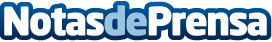 Oja-rem recibe la visita del vicepresidente del Gobierno, Pablo IglesiasEsta empresa familiar vasca con más de 50 años destaca por su trayectoria, su evolución e innovación en el sector de la automociónDatos de contacto:Servicios Periodísticos944331652Nota de prensa publicada en: https://www.notasdeprensa.es/oja-rem-recibe-la-visita-del-vicepresidente Categorias: Automovilismo Sociedad País Vasco Industria Automotriz Otras Industrias http://www.notasdeprensa.es